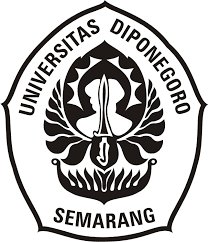 NILAI-NILAI MORAL DALAM FILM KOIZORA (SKY OF LOVE) KARYA MUTSUKI WATANABE (Kajian Sosiologi Sastra)Skripsi Diajukan untuk Menempuh Ujian Sarjana Program Strata 1 dalam Ilmu Bahasa dan Kebudayaan Jepang	Oleh:Inveren Three Bethris Yan Allolinggi13020217140046PROGRAM STUDI S-1 BAHASA DAN KEBUDAYAAN JEPANGFAKULTAS ILMU BUDAYA UNIVERSITAS DIPONEGORO SEMARANG2023NILAI-NILAI MORAL DALAM FILM KOIZORA (SKY OF LOVE) KARYA MUTSUKI WATANABE (Kajian Sosiologi Sastra)Skripsi Diajukan untuk Menempuh Ujian Sarjana Program Strata 1 dalam Ilmu Bahasa dan Kebudayaan Jepang	Oleh:Inveren Three Bethris Yan Allolinggi13020217140046PROGRAM STUDI S-1 BAHASA DAN KEBUDAYAAN JEPANGFAKULTAS ILMU BUDAYA UNIVERSITAS DIPONEGORO SEMARANG2023HALAMAN PERNYATAAN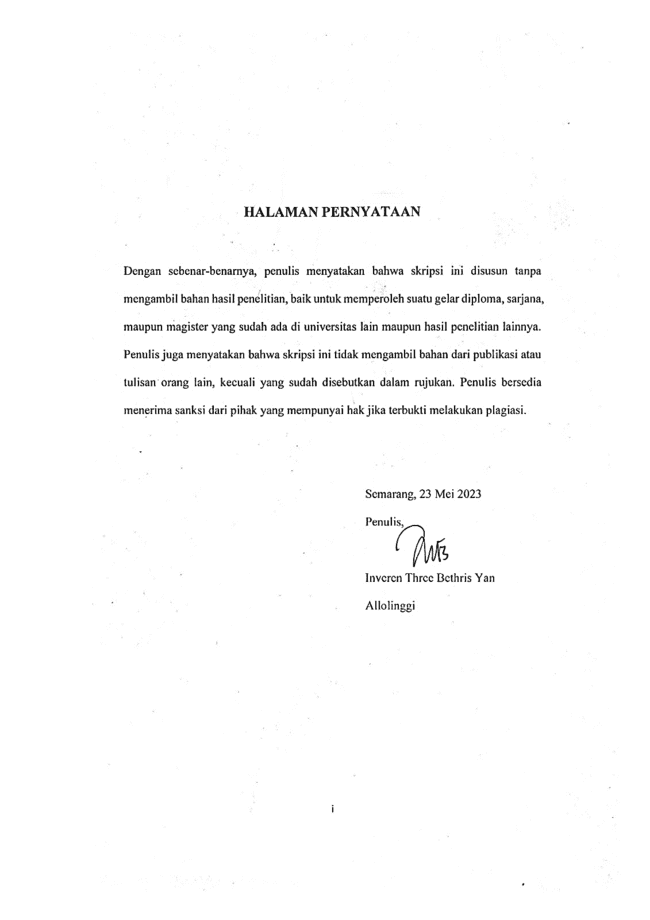 Dengan sebenar-benarnya, penulis menyatakan bahwa skripsi ini disusun tanpa mengambil bahan hasil penelitian, baik untuk memperoleh suatu gelar diploma, sarjana, maupun magister yang sudah ada di universitas lain maupun hasil penelitian lainnya. Penulis juga menyatakan bahwa skripsi ini tidak mengambil bahan dari publikasi atau tulisan orang lain, kecuali yang sudah disebutkan dalam rujukan. Penulis bersedia menerima sanksi dari pihak yang mempunyai hak jika terbukti melakukan plagiasi. HALAMAN PERSETUJUAN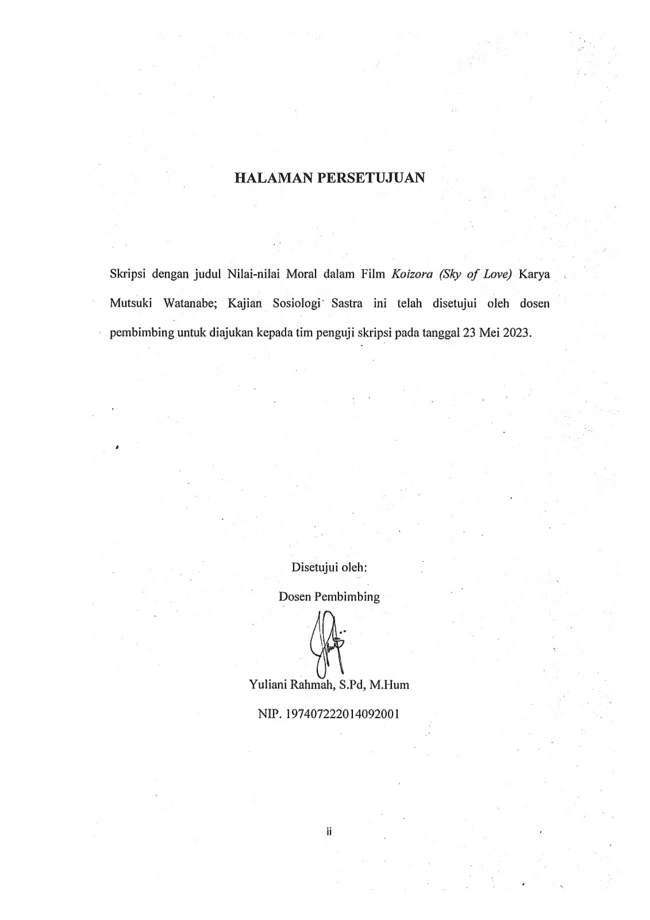 Skripsi dengan judul Nilai-nilai Moral dalam Film Koizora (Sky of Love) Karya Mutsuki Watanabe; Kajian Sosiologi Sastra ini telah disetujui oleh dosen pembimbing untuk diajukan kepada tim penguji skripsi pada tanggal 23 Mei 2023.Disetujui oleh:Dosen PembimbingYuliani Rahmah, S.Pd, M.HumNIP. 197407222014092001HALAMAN PENGESAHAN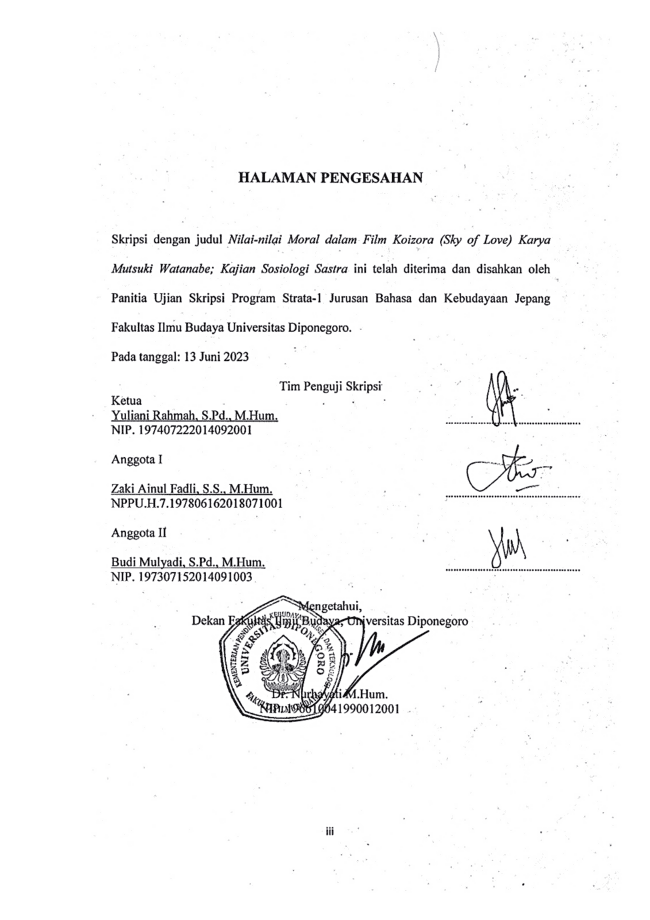 Skripsi dengan judul Nilai-nilai Moral dalam Film Koizora (Sky of Love) Karya Mutsuki Watanabe; Kajian Sosiologi Sastra ini telah diterima dan disahkan oleh Panitia Ujian Skripsi Program Strata-1 Jurusan Bahasa dan Kebudayaan Jepang Fakultas Ilmu Budaya Universitas Diponegoro.Pada tanggal: 23 Juni 2023Tim Penguji SkripsiKetuaYuliani Rahmah, S.Pd., M.Hum.NIP. 197407222014092001Anggota IZaki Ainul Fadli, S.S., M.Hum.NPPU.H.7.197806162018071001Anggota IIBudi Mulyadi, S.Pd., M.Hum.NIP. 197307152014091003Mengetahui,Dekan Fakultas Ilmu Budaya, Universitas DiponegoroDr. Nurhayati M.Hum.NIP. 196610041990012001MOTTOTakut akan TUHAN adalah permulaan pengetahuan, tetapi orang bodoh menghina hikmat dan didikan. Amsal 1:7PERSEMBAHANSkripsi ini penulis persembahkan untuk kemuliaan Tuhan yang senantiasa memberikan hikmat kepada penulis. Skripsi ini juga penulis persembahkan untuk kedua orang tua terkasih, kakak dan adik serta seluruh keluarga juga untuk orang-orang yang mendukung, memberi semangat serta masukan dan saran juga doa dalam proses penulisan skripsi ini. Kepada Yuli Sensei selaku dosen pembimbing yang telah memberikan waktu, kesabaran, serta saran dan masukan sehingga penelitian ini dapat diselesaikan dengan baik. Kepada diri sendiri yang telah berusaha hingga dapat menyelesaikan skripsi ini dengan baik.KATA PENGANTARPuji syukur kepada Tuhan Yesus Kristus yang telah memberikan hikmat dan karunia-Nya, sehingga penulis akhirnya dapat menyelesaikan skripsi berjudul nilai-nilai moral dalm Film Koizora (Sky of Love) karya Mutsuki Watanebe; Kajian Sosiologi Sastra ini dengan baik. Penulisan skripsi ini dilakukan guna menempuh Ujian Program Strata-1 Bahasa dan Kebudayaan Jepang Fakultas Ilmu Budaya Universitas Diponegoro.Penulis menyadari bahwa penulisan ini tidak luput dari dukungan berbagai pihak yang telah memberikan dukungan, semangat, bimbingan dan doa kepada penulis sehingga penulisan Skripsi ini dalam diselesaikan. Oleh karena itu, penulis menyampaikan terima kasih kepada:Ibu Dr. Nurhayati, M.Hum. selaku Dekan Fakultas Ilmu Budaya Universitas Diponegoro Semarang. Bapak Budi Mulyadi, S.Pd., M.Hum. selaku Ketua Program Studi Strata-1 Bahasa dan Kebudayaan Jepang, Universitas Diponegoro. Ibu Yuliani Rahmah, S.Pd., M.Hum. selaku Dosen Pembimbing penulisan skripsi. Karena segala dukungan, arahan, dan kebaikan dari beliau, penulis dapat bersemangat dalam menyelesaikan penelitian ini.Ibu S.I. Trahutami, S.S, M.Hum. selaku dosen wali yang telah membimbing dan menggantikan peran orang tua penulis selama masa kuliah.Seluruh dosen Program Studi S1 Bahasa dan Kebudayaan Jepang, Fakultas Ilmu Budaya Universitas Diponegoro, terima kasih atas ilmu, kebaikan, dan motivasi yang telah diberikan selama ini.Orang tua terkasih, papa Obednego Yan dan mama Merrya Damaris yang telah memberikan dukungan secara penuh dan doa yang tiada henti serta selalu memberikan semangat kepada penulis. Saudara terkasih kakak Icon Yan, kakak Inestesya, adik Ivaliony dan seluruh keluarga yang telah memberikan dukungan dan doa serta selalu memberikan semangat dan berbagi suka duka bersama penulis.Teman-teman Bahasa dan Kebudayaan Jepang angkatan 2017 yang bersama-sama berjuang selama proses perkuliahan.Teman-teman xilften Yeyen, Airin, Tami, Pute, Aldi dan yang lainnya, yang selalu berbagi sukacita bersama, dan mendukung dalam penulisan skripsi ini.Teman-teman PPGT Semarang dan Tosiarrang sebagai wadah berbagi cerita, kasih dan pengalaman selama penulis berada di semarangTeman-teman saya Puri, Nurul dan Yeftha yang senantiasa membantu penulis dan proses penulisan skripsi ini dan saling berbagi cerita bersama.Penulis menyadari bahwa dalam penulisan skripsi ini masih terdapat kekurangan. Oleh karena itu, penulis mengharapkan saran dan kritik dari para pembaca demi perbaikan pada waktu yang akan datang.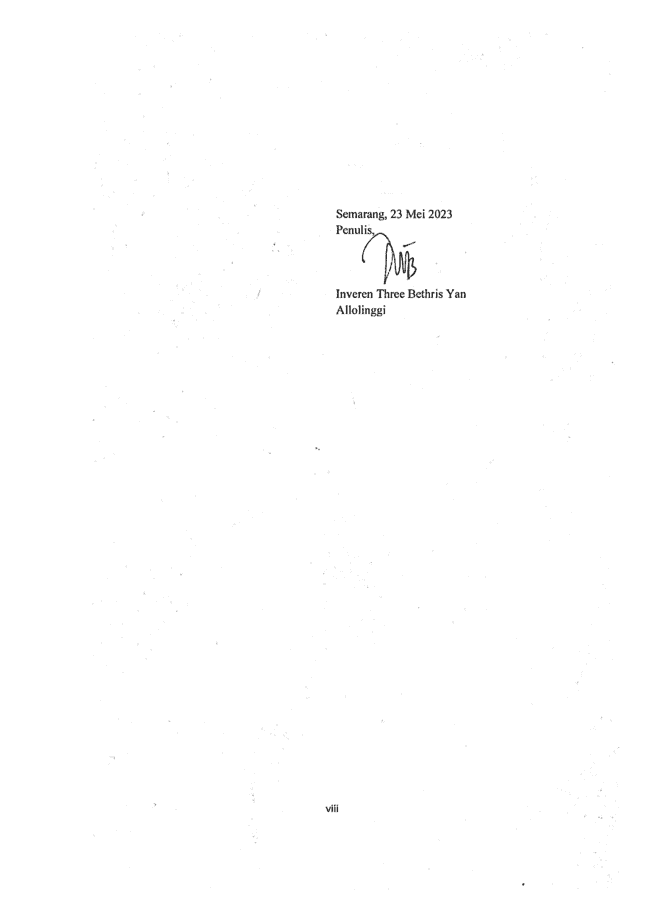 DAFTAR ISIDAFTAR GAMBARGambar 4. 1 Perpustakaan	29Gambar 4. 2 Gedung Belakang Sekolah	30Gambar 4. 3 Taman Bunga	31Gambar 4. 4 Rumah Orang Tua Hiro	32Gambar 4. 5 Rumah Sakit	33Gambar 4. 6 Kuil	33Gambar 4. 7 Kilas balik tujuh tahun lalu	34Gambar 4. 8 Tahara Mika	37Gambar 4. 9 Sakurai Hiro	38Gambar 4. 10 Saki	39Gambar 4. 11 Nozomu	40Gambar 4. 12 Kutsuji Tahara	40Gambar 4. 13 Yasue Tahara	41Gambar 4. 14 Fukuhara Yu	42Gambar 4. 15 Kejujuran Ibu Mika	47Gambar 4. 16 Aya menelpon Mika	54Gambar 4. 17 Menyemangati dan Memotivasi	57Gambar 4. 18 Menyemangati dan Memotivasi	57INTISARIInveren Three Bethris Yan Allolinggi. 2023. “Nilai-nilai moral dalam film Koizora (Sky of Love) Karya Mutsuki Watanabe (Kajian Sosiologi Sastra)”. Skripsi Program Studi Bahasa dan Kebudayaan Jepang Fakultas Ilmu Budaya, Universitas Diponegoro, Semarang. Dosen pembimbing Yuliani Rahmah, S.S., M.Hum.Penelitian ini menggunakan objek material berupa film berjudul Koizora (Sky of Love) Karya Mutsuki Watanabe. Sedangkan objek formal penelitian ini adalah Nilai moral dalam film Koizora (Sky of Love). Dalam penelitian ini menggunakan teori sturktur naratif oleh Himawan Pratista dan konsep nilai moral menurut Nurgiyantoro. Tujuan dari penelitian ini adalah menganalisis stukrur naratif dan nilai moral film Koizora. Hasil dari penelitian ini menunjukkan bahwa nilai moral yang terdapat pada diri setiap individu berbeda-beda. Hal tersebut dapat terlihat dari ketiga konsep nilai moral dalam tindakan-tindakan tokoh.Kata kunci: Koizora (Sky of Love); struktur naratif; nilai moral.ABSTRACTAllolinggi, Inveren Three Bethris Yan. 2023. "Moral values in the film Koizora (Sky of Love) by Mutsuki Watanabe (Study of Sociological Literature)". Thesis for Japanese Language and Culture Study Program, Faculty of Humanities, Diponegoro University, Semarang. Advisor Yuliani Rahmah, S.S., M.Hum.This study involves a material item as a film entitled Koizora (Sky of Love) by Mutsuki Watanabe. While the conventional object of this examination is the virtues in the film Koizora (Sky of Love). This study employs Himawan Pratista's narrative structure theory and Nurgiyantoro's moral values concept.This study aims to examine the film Koizora's narrative structure and moral principles. This study's findings suggest that each person possesses unique moral principles. The characters' actions demonstrate this through the three moral concepts.Keywords: Koizora (Sky of Love); narrative structure; moral values.Semarang, 23 Mei 2023Penulis, Inveren Three Bethris Yan AllolinggiSemarang, 23 Mei 2023Penulis, Inveren Three Bethris Yan Allolinggi